Практическая работа по теме «Роза ветров»Цель: научиться работать с чертежом – розой ветров, строить розу ветров по данным.Розу ветров можно составлять на месяц, сезон или год. Такое романтическое название получило графическое изображение режима ветров в данном месте. Роза ветров – диаграмма направления ветров.На розе ветров указывается повторяемость направлений ветра на основных румбах.Отрезками по лучам - румбам горизонта - откладывается количество дней, в которые преобладал ветер данного направления, а концы отрезков соединяются ломаной линией.Повторяемость штилей показывается кружочком в центре диаграммы.1 румб – 1 день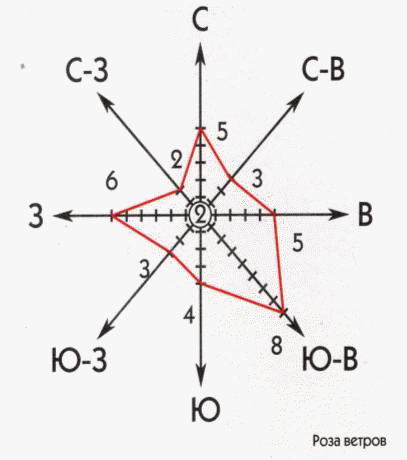 Задание 1. Ответь на вопросы, используя рис.1Сколько дней дул юго-восточный ветер? _____________________________________Сколько дней было без ветра?_______________________________Какого ветра было меньше всего?_______________________________2. Задание:  По полученным данным построить розу ветров на рис.2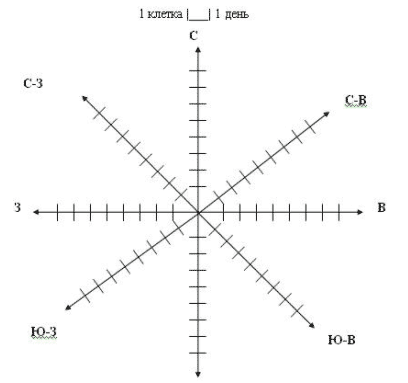 Направление ветра 	СС-З 	С-В 	ЮЮ-З 	Ю-В ЗВБез ветраКоличество дней 	3 	148445 	2-